Экскурсия в Нижегородский КремльДата проведения: 14.03.2014Провела: Классный руководитель  4 а класса Кошелева Т.И.Цели:- познакомить учащихся, воспитанников с историей Нижнего Новгорода;- воспитать у учащихся, воспитанников  патриотизм, чувство гордости за героев – земляков, любовь к родному городу и Родине;- способствовать сплочению коллектива.ХОД ЭКСКУРСИИ:В нашем родном городе Нижнем Новгороде самое дорогое место для каждого нижегородца - это Кремль. Здесь каждый уголок рассказывает о подвигах наших земляков во время Великой Отечественной Войны.Стены у  Вечного Огня хранят имена героев – нижегородцев.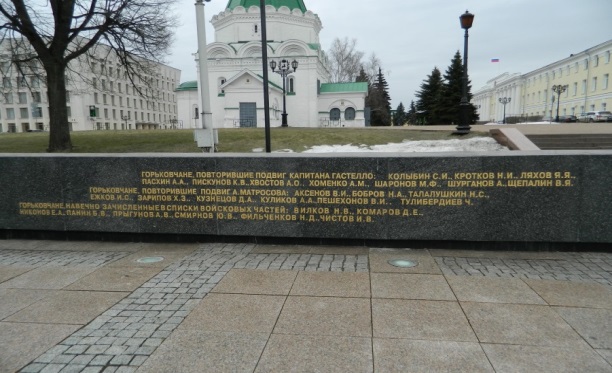 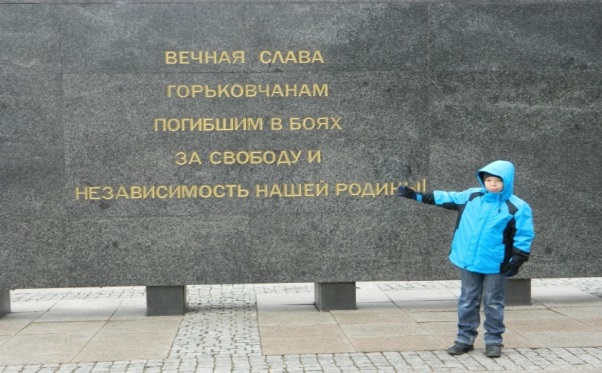 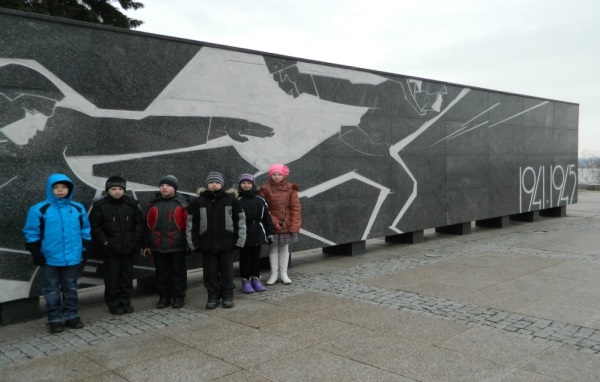 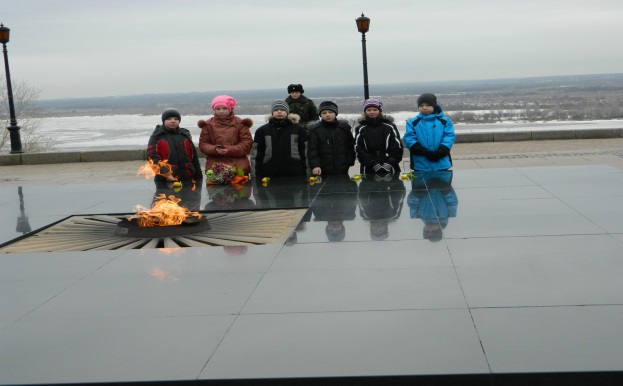 Вечный Огонь памяти горит и в наших сердцах. Минута молчания и возложение цветов  в память о  погибших героях Великой Отечественной войны. На памятной плите написано: «Из поколения в поколение будет передаваться слава, как о тех, кто в годину грозных испытаний защищал Советскую Родину с оружием в руках, так и о тех, кто ковал это оружие, кто строил танки и самолёты, кто варил сталь для снарядов, кто своими трудовыми подвигами был достоин Воинской доблести бойцов». 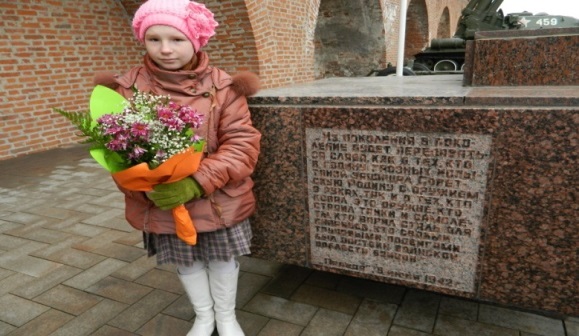 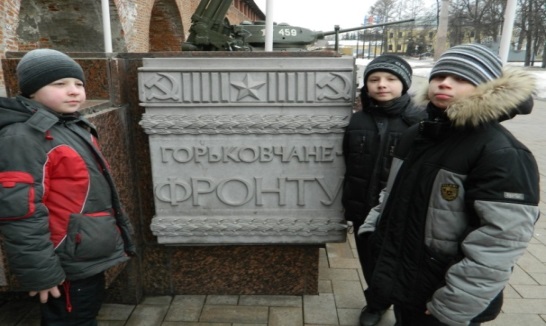 На  экскурсии в Нижегородский Кремль мы узнали, какую роль сыграли жители нашего города в борьбе с фашизмом и как помнят земляки их подвиг. Теперь мы будем помнить, что наши земляки поставили фронту 23500 танков, 15000 самолетов, 3000 вездеходных 
устройств, 34000 минометов, 100000 пушек и другую военную технику.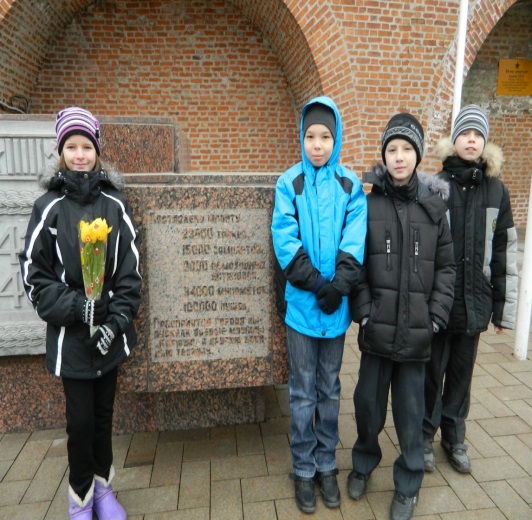 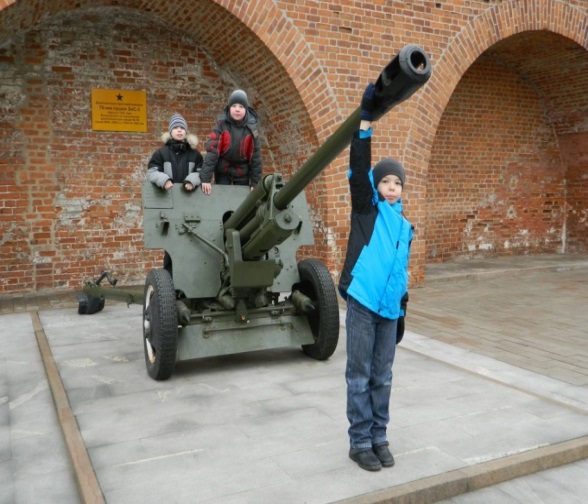 Мы  гордимся тем, что солдатам на фронтах помогали приблизить Победу полковые противотанковые пушки, самоходные установки, танки Т – 34, собранные на горьковских заводах. Родине от горьковчан поступали самолеты, легковые автомобили повышенной проходимости ГАЗ 67-Б, полковые минометы.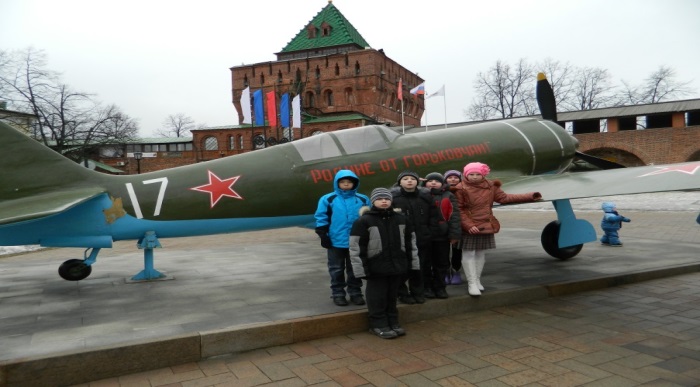 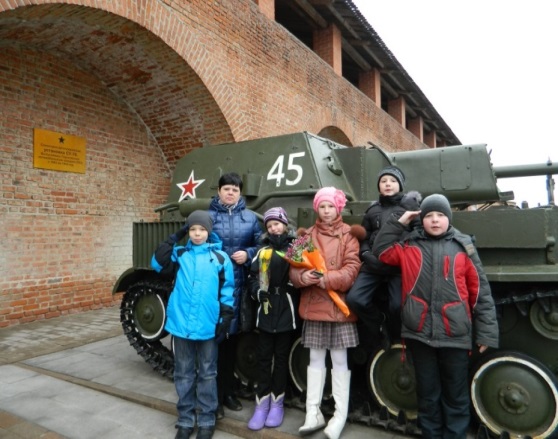 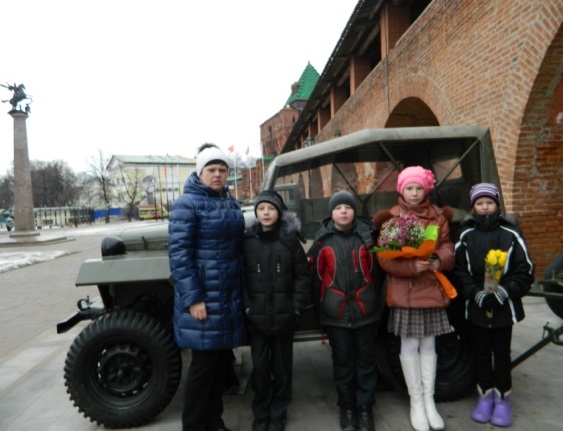 Мы  увидели известную на весь мир «Катюшу». Оказывается, эту  реактивную систему залпового огня, грозу фашистов, тоже собирали в нашем городе. «Расцветали яблони и груши, поплыли туманы над рекой. Выходила на берег Катюша, на высокий берег на крутой.» - гордо спели  мы с ребятами, стоя около этой удивительной машины.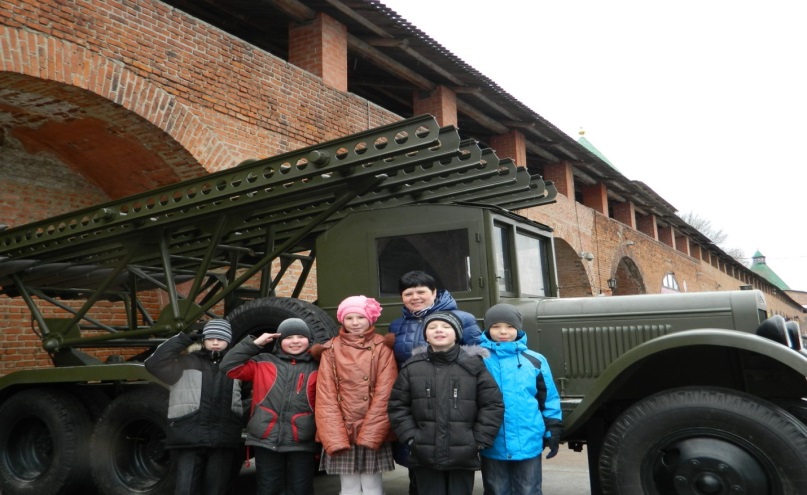 Нижегородский Кремль красив в любое время города. Стены Кремля хранят многовековую историю, которую нижегородцы должны знать. Протяженность стен Кремля более двух километров, 13 башен, памятники, Вечный Огонь -  всё это мы увидели своими глазами.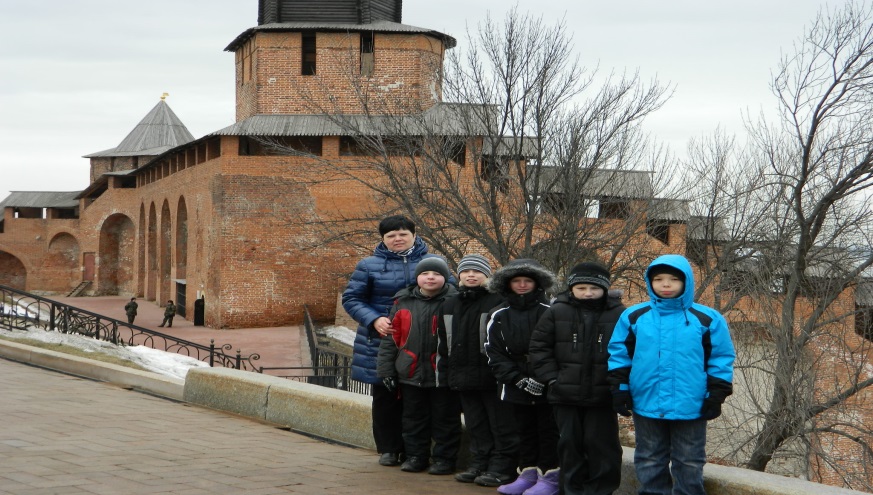 Основан наш город в 1221 году Георгием Всеволодовичем. Благодарные потомки установили князю памятник в Кремле и его наставнику святителю Симону.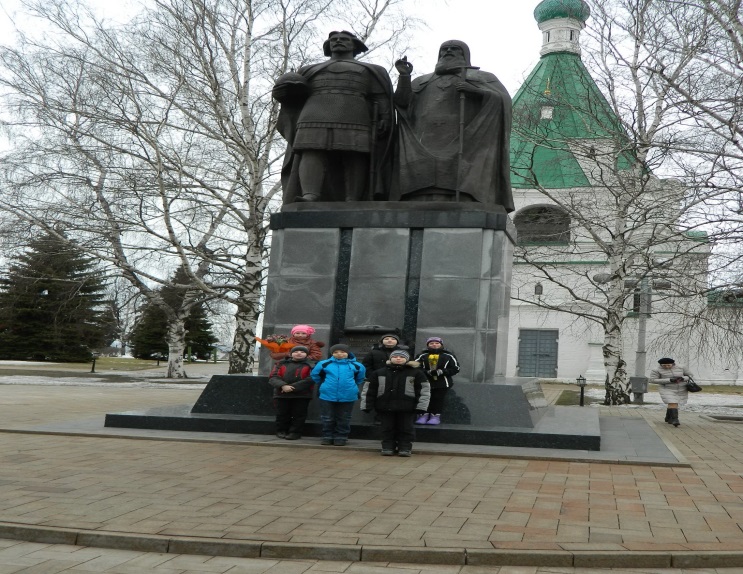 Не забудут нижегородцы и подвиг Козьмы Минина и Дмитрия Пожарского, которые собрали ополчение и помогли отстоять Москву в  1612 году. В Кремле поставили обелиск и этим героем.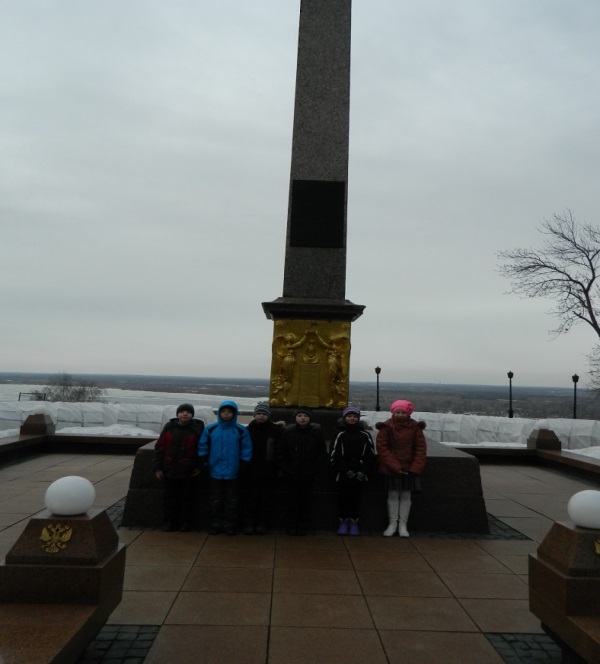 Экскурсия в Кремль получилась очень содержательной. Все дети получили новые знания по истории нашего города, каждого переполняла гордость за подвиги героев-нижегородцев, хотелось стать лучше и совершать добрые дела. «Мы любим свой город Нижний Новгород и Россию» - сказали в завершении экскурсии учащиеся, воспитанники  4 а класса.